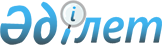 "Төсқайын ауылдық округінің 2022-2024 жылдарға арналған бюджеті туралы" Күршім аудандық мәслихатының 2021 жылғы 28 желтоқсандағы № 15/13-VII шешіміне өзгерістер енгізу туралыШығыс Қазақстан облысы Күршім аудандық мәслихатының 2022 жылғы 21 сәуірдегі № 18/14-VII шешімі
      Күршім аудандық мәслихаты ШЕШТІ:
      1. Күршім аудандық мәслихатының 2021 жылғы 28 желтоқсандағы № 15/13-VII "Күршім ауданы Төсқайың ауылдық округінің 2022-2024 жылдарға арналған бюджеті туралы" шешіміне мынадай өзгерістер енгізілсін:
      1 тармақ мынадай редакцияда жазылсын:
      "1. Күршім ауданы Төсқайың ауылдық округінің 2022-2024 жылдарға арналған бюджеті сәйкесінше 1, 2 және 3 қосымшаларға сәйкес, оның ішінде 2022 жылға мынадай көлемдерде бекітілсін:
      1) кірістер - 36433,0 мың теңге, оның ішінде:
      салықтық түсімдер - 2901,0 мың теңге;
      салықтық емес түсімдер - 0,0 мың теңге;
      негізгі капиталды сатудан түсетін түсімдер - 0,0 мың теңге;
      трансферттер түсімі - 33532,0 мың теңге;
      2) Шығындар - 37352,9 мың теңге;
      3) таза бюджеттік кредиттеу - 0,0 мың теңге, оның ішінде:
      бюджеттік кредиттер - 0,0 мың теңге;
      бюджеттік кредиттерді өтеу - 0,0 мың теңге;
      4) қаржы активтерімен операциялар бойынша сальдо - 0,0 мың теңге, оның ішінде:
      қаржы активтерін сатып алу - 0,0 мың теңге;
      мемлекеттің қаржы активтерін сатудан түсетін түсімдер - 0,0 мың теңге;
      5) бюджет тапшылығы (профициті) - - 919,9 мың теңге;
      6) бюджет тапшылығын қаржыландыру (профицитін пайдалану) - 919,9 мың теңге, оның ішінде:
      қарыздар түсімі - 0,0 мың теңге;
      қарыздарды өтеу - 0,0 мың теңге;
      бюджеттік қаражатының пайдаланатын қалдықтары - 919,9 мың теңге;
      бюджет қаражаты қалдықтары - 919,9 мың теңге.";
      аталған шешімнің 1 қосымшасы осы шешімнің қосымшаға сәйкес жаңа редакцияда жазылсын.
      2. Осы шешім 2022 жылғы 1 қаңтардан бастап қолданысқа енгізіледі. Күршім ауданының Төсқайың ауылдық округінің 2022 жылға арналған бюджеті 2022 жыл
					© 2012. Қазақстан Республикасы Әділет министрлігінің «Қазақстан Республикасының Заңнама және құқықтық ақпарат институты» ШЖҚ РМК
				
      Күршім аудандық мәслихат хатшысы 

М. Калелов
Күршім 
аудандық мәслихатының 
2022 жылғы 21 сәуірдегі 
№ 18/14-VII шешіміне 
қосымшаКүршім 
аудандық мәслихатының 
2021 жылғы 28 желтоқсандағы 
№ 15/13-VII шешіміне 
1 қосымша
Санаты
Санаты
Санаты
Санаты
Барлығы (мың теңге)
Сыныбы
Сыныбы
Сыныбы
Барлығы (мың теңге)
Ішкі сыныбы
Ішкі сыныбы
Барлығы (мың теңге)
Атауы
Барлығы (мың теңге)
1
2
3
4
5
1.КІРІСТЕР 
36433,0
1
Салықтық түсімдер
2901,0
01
Табыс салығы 
0,0
2
Жеке табыс салығы
0,0
04
Меншікке салынатын салықтар 
2901,0
1
Мүлікке салынатын салықтар
20,0
3
Жер салығы
45,0
4
Көлік құралдарына салынатын салық
2836,0
Заңды тұлғалардан көлiк құралдарына салынатын салық
0,0
Жеке тұлғалардан көлiк құралдарына салынатын салық
2836,0
 4
Трансферттердің түсімдері
33532,0
02
Мемлекеттік басқарудың жоғары тұрған органдарынан түсетін трансферттер
33532,0
3
Аудандардың (облыстық маңызы бар қаланың) бюджетінен трансферттер
33532,0
Ағымдағы нысаналы трансферттер
869,0
Субвенциялар
32663 ,0
Функционалдық топ
Функционалдық топ
Функционалдық топ
Функционалдық топ
Функционалдық топ
Барлығы (мың теңге)
Функционалдық ішкі топ
Функционалдық ішкі топ
Функционалдық ішкі топ
Функционалдық ішкі топ
Барлығы (мың теңге)
Бюджеттік бағдарламалардың әкімшісі
Бюджеттік бағдарламалардың әкімшісі
Бюджеттік бағдарламалардың әкімшісі
Барлығы (мың теңге)
Бағдарлама
Бағдарлама
Барлығы (мың теңге)
Атауы
Барлығы (мың теңге)
1
2
3
4
5
6
II. ШЫҒЫНДАР
37352,9
01
Жалпы сипаттағы мемлекеттік қызметтер
33532,0
1
Мемлекеттiк басқарудың жалпы функцияларын орындайтын өкiлдi, атқарушы және басқа органдар
33532,0
124
Аудандық маңызы бар қала, ауыл, кент, ауылдық округ әкімінің аппараты
33532,0
001
Аудандық маңызы бар қала, ауыл, кент, ауылдық округ әкімінің қызметін қамтамасыз ету жөніндегі қызметтер
33532,0
07
Тұрғын үй-коммуналдық шаруашылық
3820,7
3
Елді-мекендерді көркейту
3820,7
124
Аудандық маңызы бар қала, ауыл, кент, ауылдық округ әкімінің аппараты
3820,7
008
Елді мекендердегі көшелерді жарықтандыру
1250,0
009
Елді мекендердің санитариясын қамтамасыз ету
250,0
011
Елді мекендерді абаттандыру мен көгалдандыру
2320,7,0
15
Трансферттер
0,2
1
Трансферттер
0,2
124
Аудандық маңызы бар қала, ауыл, кент, ауылдық округ әкімінің аппараты
0,2
048
Пайдаланылмаған (толық пайдаланылмаған) нысаналы трансферттерді қайтару
0,2
ІІІ. ТАЗА БЮДЖЕТТІК КРЕДИТТЕУ
0,0
Бюджеттік кредиттер
0,0
Бюджеттік кредиттерді өтеу
0,0
IV. ҚАРЖЫ АКТИВТЕРІМЕН ОПЕРАЦИЯЛАР БОЙЫНША САЛЬДО
0,0
Қаржы активтерін сатып алу
0,0
Мемлекеттің қаржы активтерін сатудан түскен түсім
0,0
V. БЮДЖЕТ ТАПШЫЛЫҒЫ(ПРОФИЦИТІ) 
-919,9
VI. БЮДЖЕТ ТАПШЫЛЫҒЫН ҚАРЖЫЛАНДЫРУ (ПРОФИЦИТІН ПАЙДАЛАНУ) 
919,9
Қарыздар түсімі
0,0
Қарыздарды өтеу
0,0
8
Бюджет қаражатының пайдаланылатын қалдықтары
919,9
01
Бюджет қаражаты қалдықтары
919,9
1
01
Бюджет қаражатының бос қалдықтары
919,9